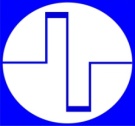 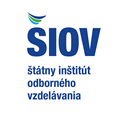 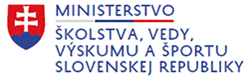 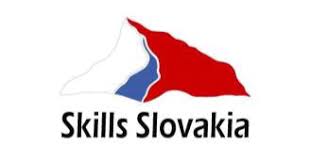 Štartovacia listina2. ročník - SÚŤAŽ  MLADÝCH  ELEKTRONIKOV  - dištančnePor. čísloMeno a priezvisko súťažiacehoNázov a adresa školyMeno a priezvisko podporujúceho učiteľa1.Martin BesterciSpojená škola, I.Krasku 491, PúchovIng. Alena Vardžáková2.Tomáš ČermákSPŠE, Zochova, BratislavaMartin Ryška3.Lukáš FrankoSpojená škola, SNP 16, SabinovVladimír Višňovský4.Daša FurdíkováSPŠE, PrešovJán Haluška5.Dávid GaálSPŠ SaE, KomárnoIng. Oto Nagy6.Kristián GajdácsSOŠ s VJM, Gyulu Szabóa 21, Dunajská StredaKrisztián Gašparek7.Martin GubíkSPŠ E, Komenského 44, KošiceIng. Zoltán Tóth8.Tomáš HegedüsSPŠ D, KošiceHenrieta Horniaková9.Michal HoligaSOŠ D, Martin - PriekopaIng. Matúš Pakán10.Jakub HorniakSPŠE, Komenského 44, KošiceIng. Zoltán Tóth11.Lukáš HromadaSOŠ D, Martin-Priekopa, LipovecIng. Matúš Pakán12.Mário HuňaSPŠ, Dubnica nad VáhomJuraj Tvarožek13.Martin HusárSPŠ SaE, NitraIng. Július Arpáš, PhD.14.Daniel ChomjákSpojená škola, SNP16, Sabinov Vladimír Višňovský15.Marián ChorvátSPŠ, Bzinská 11, Nové Mesto nad VáhomMilan Lednicky16.Veronika ChvostikováSPŠ SE, Petőfiho 2, KomárnoOto Nagy17.Tomáš JambrichSPŠE, Zochova, BratislavaMartin Ryška18.Jakub KačmarčíkSPŠ TaD, PopradMgr. Michal Meda19.Rastislav KráľovičSPŠ TaD, PopradMgr. Michal Meda20.Michal KšiňanSPŠ T, Komenského 1,TrnavaMartin Kšiňan21.Patrik KusovskýSPŠ, Bzinská 11, Nové Mesto nad VáhomMilan Lednický 22.Jakub LukáčSPŠ D, KošiceHenrieta Horniaková23.Filip MajchrákSPŠ D, Študentská ul. 23, TrnavaIng. Ivana Augustínová24.Patrik MelíšekSOŠ T, ul. 1. mája 500, VrábleBc. Marián Drozdák25.Ján MichalicaSPŠ T, TvrdošínIng. Ľubomír Habo26.Tomáš MikolášSŠ,  I.Krasku 491, PúchovIng. Alena Vardžáková27.Matúš MoravčíkSPŠ E, Hálova 16, BratislavaIng. Peter Farkaš28.Vladimír OndášSOŠ T, Volgogradská 1, PrešovJana Halagová, Ing.29.Lucas PalkaSPŠ SE, Fraňa Kráľa 20, NitraIng. Július Arpáš, PhD.30.Adam PovchanSOŠ T, Družstevná 1474/19, HumennéIng. Miroslav Kalanin31.Martin RusnákSPŠ T, TvrdošínIng. Ľubomír Habo32.Roman SekoSPŠ, Dubnica nad VáhomJuraj Tvarožek33.Štefan StrelecSOŠ T, Volgogradská 1, PrešovJana Halagová, Ing.34.Adam StrelecSPŠ E, PrešovIng. Patrik Jacko, PhD35.Patrik SzmolkaSPŠ E, PrešovIng. Patrik Jacko, PhD36.Martin ŠimákSPŠ D, TrnavaIng.Ivana Augustínová37.Jakub ŠrámekSOŠ E, Sibírska 1, TrnavaIng. Miroslav Boško,  Ing. Stanislav Vragaš, PhD.38.Jakub TománekSPŠ T, Komenského 1, TrnavaMartin Kšiňan39.Jakub VargaSOŠ Žel., KošiceBc. Patrik Halaj40.Jakub ZabákSOŠ T, ul. 1. mája 500, VrábleBc. Marián Drozdák41.Martin ZelenákSPŠ E, Hálova 16, BratislavaIng. Peter Farkaš42.Jaroslav ŽecSOŠ Žel., KošiceBc.Patrik Halaj43.Timotej PráznovskýSOŠ E, Sibírska 1, TrnavaIng. Miroslav Boško,  Ing. Stanislav Vragaš, PhD.